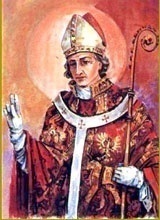 INTENCJE   MSZY   ŚWIĘTYCH11.03. – 17.03.2024INTENCJE   MSZY   ŚWIĘTYCH11.03. – 17.03.2024INTENCJE   MSZY   ŚWIĘTYCH11.03. – 17.03.2024PONIEDZIAŁEK11.03.2024PONIEDZIAŁEK11.03.20247.00NIE MA MSZY ŚWIĘTEJNIE MA MSZY ŚWIĘTEJPONIEDZIAŁEK11.03.2024PONIEDZIAŁEK11.03.202418.00+ Walerię i Jana Iciek c. Danielę+ Walerię i Jana Iciek c. DanielęWTOREK12.03.WTOREK12.03.7.00NIE MA MSZY ŚWIĘTEJNIE MA MSZY ŚWIĘTEJWTOREK12.03.WTOREK12.03.18.00+ Julię i Stanisława Słapa+ Julię i Stanisława SłapaŚRODA 13.03.ŚRODA 13.03.7.00NIE MA MSZY ŚWIĘTEJNIE MA MSZY ŚWIĘTEJŚRODA 13.03.ŚRODA 13.03.18.00+ Krystynę i Bolesława Kapała+ Krystynę i Bolesława Kapała CZWARTEK14.03. CZWARTEK14.03.7.00NIE MA MSZY ŚWIĘTEJNIE MA MSZY ŚWIĘTEJ CZWARTEK14.03. CZWARTEK14.03.18.00+ Mieczysława Bury z rodzicami+ Mieczysława Bury z rodzicami PIĄTEK15.03.  PIĄTEK15.03. 7.00NIE MA MSZY ŚWIĘTEJNIE MA MSZY ŚWIĘTEJ PIĄTEK15.03.  PIĄTEK15.03. 18.00+ Józefa Pasierbek 27 r. śm. żonę Anielę+ Józefa Pasierbek 27 r. śm. żonę Anielę SOBOTA16.03. SOBOTA16.03.7.00+ Kazimierza Rusina 5 r. śm.+ Kazimierza Rusina 5 r. śm. SOBOTA16.03. SOBOTA16.03.18.00+ Józefę Krzak , Czesława Kąkol+ Józefę Krzak , Czesława Kąkol5 Niedziela Wielkiego Postu17.03.20245 Niedziela Wielkiego Postu17.03.20247.30ZA PARAFIANZA PARAFIAN5 Niedziela Wielkiego Postu17.03.20245 Niedziela Wielkiego Postu17.03.20249.30+ Józefa i Stefanię Janik syna Józefa+ Józefa i Stefanię Janik syna Józefa5 Niedziela Wielkiego Postu17.03.20245 Niedziela Wielkiego Postu17.03.202411.00+ Stanisława Chowaniaka+ Stanisława Chowaniaka5 Niedziela Wielkiego Postu17.03.20245 Niedziela Wielkiego Postu17.03.202416.00+ Stanisława Starzaka 22 r. śm. żonę Annę+ Stanisława Starzaka 22 r. śm. żonę Annę